Didcot Health Centre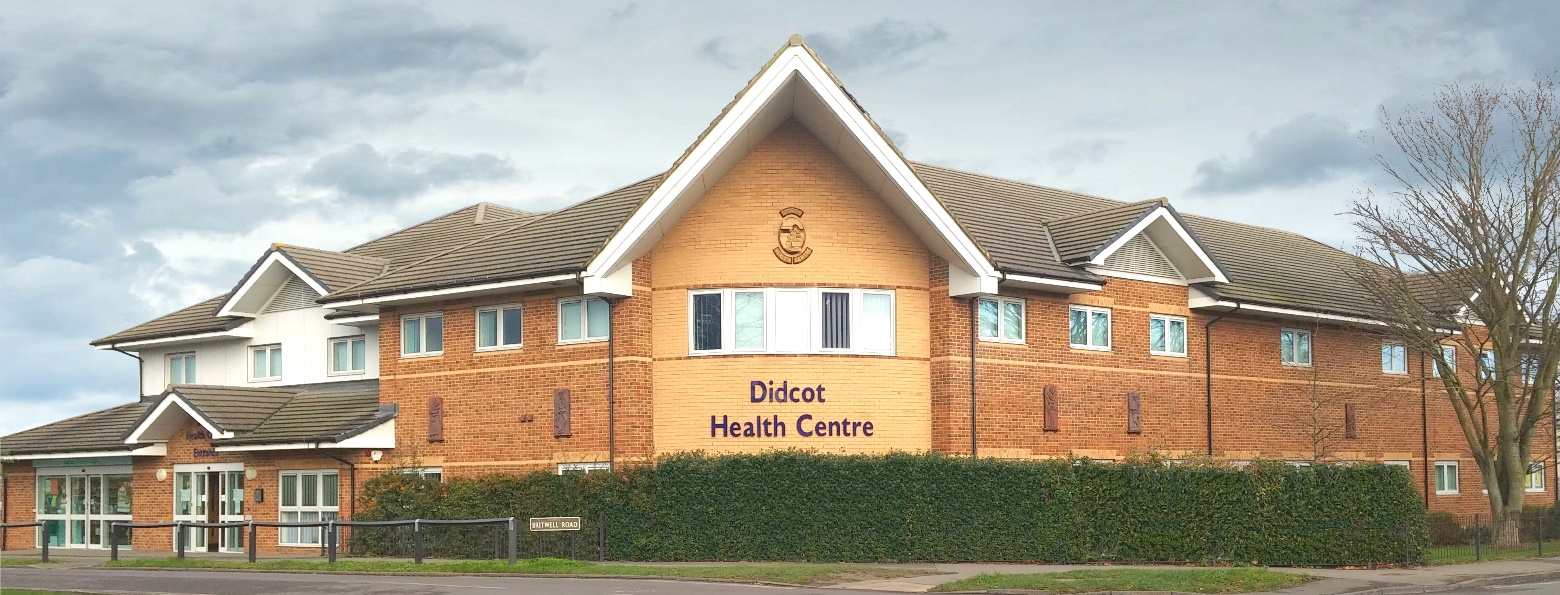 Salaried GP with option for Partnership, South OxfordshireStarting date: NegotiableClosing date: 30 April 2024We are looking for a GP to join our large, well-served practice for 5-8 sessions per week. We're a flexible employer, so we would be happy to talk to you about a working pattern that suits your busy life or portfolio career. As a training practice, we would also be keen to support you in developing your chosen clinical area of interest.The position would initially be as a Salaried GP, but if you are interested in partnership, we would be happy to discuss this option.The starting date is negotiable, and we may close the ad early if we find the right candidate.About the jobThe post covers the full range of duties and responsibilities associated with a GP working in primary care. In addition, we provide extended hours appointments on Monday and Wednesday evenings, allocated to GPs on a rota. Some of these sessions are telephone only clinics sessions that can be worked remotely. About usWe are a well-established training practice operating from purpose-built premises close to the town centre, just a few minutes’ walk from Didcot Parkway and its excellent rail links.In addition:We are a GMS 19,500 patient practiceWe are rated as Good in all areas by the CQCWe are a team of 6 partners and 5 salaried GPs, 2 Advanced Paramedic Practitioners, 4 Practice Nurses, 4 Healthcare Assistants, a Diabetes Specialist Nurse, and a PCN team comprising a Physician Associate, First Contact Physios, Pharmacists, Counsellors, a Psychiatric Nurse, and Social Prescribers, and we have a large and very supportive non-clinical teamWe host weekly clinics for a range of counsellors, therapists, a specialist addiction service nurse, and regular outreach/community clinics from secondary care, as well as accommodating the District Nursing and Midwifery teams for DidcotEducation sessions are programmed into clinicians' schedulesWe are proud to have been a training practice for many years, our two trainers currently working with one ST3 and an ST2We recognise people's desire for personal development and will support you in developing expertise in your chosen area of clinical interestSessional rate of £11,660 p.a.About youYou are a fully qualified GP eligible to work in General Practice in the NHSYou have a commitment to continuing professional developmentYou are encouraging and supportive of GP traineesFamiliarity with Emis Web and Docman 10 is great, but not essential.Interested?If you would like an informal visit, please get in touch with us:Jonathan Gayther
Practice Manager
jonathan.gayther@nhs.netGill SuterAssistant Practice Managerg.suter@nhs.netPlease contact us with your CV, or you can also apply via NHS JobsDidcot Health CentreBritwell RoadDidcot
Oxfordshire OX11 7JHwww.didcothealthcentre.com